Evaluation Form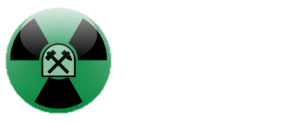 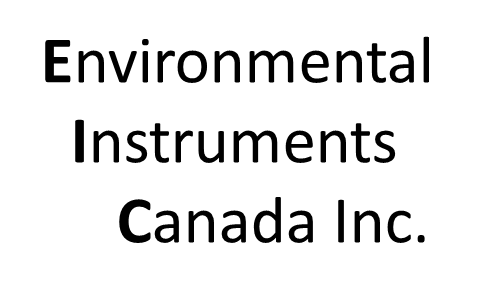 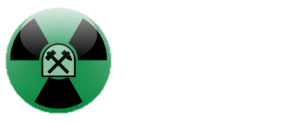 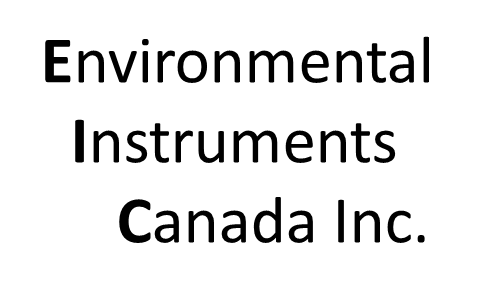 Instructions: Circle the best answer.Do you currently have radiation instrumentation to be able to respond to a transport accident, involving Class 7 materials?Yes	No	UncertainHow long have you been a First Responder? Less than 1 year	1-5 years	5-10 years	10-15 years	Greater than 15 yearsHow satisfied were you with the training content?Very		Somewhat	Neutral		Somewhat 		Very Satisfied	 Satisfied 			Dissatisfied 		DissatisfiedHow relevant did you find the training for potential response incidents? Very Relevant		Somewhat Relevant		Neutral		Kind of Relevant	Not RelevantHow knowledgeable was your instructor?	Extremely	 	    Very			  Somewhat		   Not so		Not at AllKnowledgeable	Knowledgeable	Knowledgeable 	Knowledgeable       KnowledgeableHow well did your Instructor answer Trainees’ questions?Extremely	 	Very			Somewhat		Not so			Not at AllWell 			Well 			   Well 			 Well 			  WellWas the speed at which the training took place too fast, too slow, or just about right?Must too Fast		Too Fast	About Right	Too Slow	Much too slowHow helpful was the demonstration and use of equipment to your understanding of the products and how they could benefit you in your occupation?Extremely helpful	Very helpful	Somewhat Helpful	Not so Helpful		Not at All HelpfulPlease provide comments on areas where training went well or areas where improvements could be made? (Please use the back of this paper if you need more space.)Training Date:Instructor: